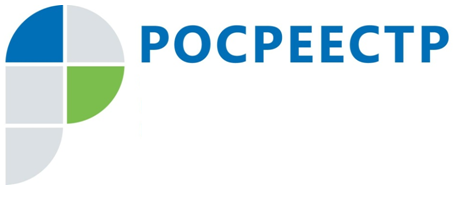 Управлением Росреестра по Тульской области составлен рейтинг кадастровых инженеровУправление Росреестра по Тульской области подготовило рейтинг кадастровых инженеров, осуществляющих свою деятельность на территории Тульской области, за ноябрь 2018 года. Оценка эффективности кадастровых инженеров сформирована по такому показателю, как  доля принятых решений о приостановлении в кадастровом учете от объема поданных кадастровым инженером документов.Управление Росреестра по Тульской области рекомендует ознакомиться с рейтингом кадастровых инженеров перед заключением договора на выполнение кадастровых работ. Благодаря данному рейтингу граждане заочно могут составить представление о результатах профессиональной деятельности специалиста и снизить свои риски.№ п.п.ФИОНомер аттестатаКоличество приостановок (шт.)Общее количество заявлений (шт.)доля приостановок (%)1Абдуллаев Рамин Гасрет Оглы71-15-39611572Аверьянов Александр Евгеньевич71-11-154213153Алдошкин Константин Сергеевич71-13-335940234Алексеева Мария Владимировна71-10-68324135Алексеева Юлия Валентиновна71-11-22013336Алёшина Яна Владимировна71-15-3980207Алтынов Вячеслав Игоревич71-14-372110108Алякина Татьяна Владимировна71-15-4130109Аляшева Елена Александровна71-11-985321610Андреева Елена Александровна71-13-334292211Андреева Наталья Юрьевна71-14-39104012Анисимова Светлана Ивановна71-12-271030013Аносов Борис Георгиевич71-11-186272914Антонов Виктор Алексеевич71-11-18907015Антонова Елена Алексеевна71-10-103016Арон Марина Ильинична71-10-209017Аугуль Елена Викторовна72-13-583013018Афонина Вера Николаевна71-10-57012019Ачкасов Николай Алексеевич71-11-232145220Бакин Александр Владимирович71-15-4183122521Баландин Сергей Павлович71-11-23502022Барабанова Ирина Владимировна71-15-429134323Барабанова Наталья Владимировна71-11-13002024Барулина Ольга Владимировна71-13-35101025Басова Ирина Анатольевна71-13-34103026Бахотский Денис Сергеевич57-10-5142527Бахотский Максим Сергеевич57-11-57027028Белокопытова Елена Николаевна40-16-4131110029Беляков Андрей Сергеевич71-15-3992102030Бибеа Роман Владимирович71-11-1603201531Бизина Ольга Анатольевна71-10-75023032Бобер Сергей Антонович71-11-1922121733Борминцев Александр Юрьевич50-10-21004034Бреева Елена Александровна71-11-21706035Будаева Светлана Сергеевна77-15-19401036Бударин Александр Николаевич71-15-39203037Бударина Валентина Викторовна71-12-2598791038Буинцев Александр Михайлович77-15-2491110039Бурашников Виктор Александрович71-11-1502171240Бурдикова Наталья Вячеславовна71-13-349181341Бурмистрова Ольга Анатольевна71-11-190347642Быстримович Оксана Альбертовна71-15-40604043Быстрицкая Ольга Александровна36-16-72404044Васильева Марина Викторовна71-10-322191145Вашунин Александр Николаевич71-11-23001046Вашунин Евгений Николаевич71-11-231026047Вишневская Ирина Анатольевна71-13-332144248Вишнякова Олеся Евгеньевна71-12-305047049Власова Татьяна Юрьевна71-15-3972211050Воинцев Игорь Николаевич71-11-24503051Волкова Ольга Александровна71-12-2942121752Воробьёв Антон Евгеньевич71-16-475343753Выборнова Валентина Михайловна71-15-40002054Гаврилов Владимир Викторович71-13-317369455Гайнулова Татьяна Александровна71-11-9901056Герасин Олег Геннадьевич57-13-149132357Глазунова Елена Евгеньевна71-14-362154258Глистин Сергей Федорович71-11-137223759Глотов Юрий Александрович71-11-14301060Горинова Елена Вячеславовна40-12-24902061Горностаева Наталья Николаевна48-15-43003062Грачева Марина Валентиновна71-11-177011063Гречишкина Виктория Вячеславовна71-12-300237564Грибкова Татьяна Владимировна71-15-412115765Григорьев Андрей Николаевич71-11-234010066Григорьев Роман Николаевич71-11-23307067Грильборцер Нина Андреевна71-10-3006068Гриценко Елена Олеговна71-11-1117131569Губина Наталья Алексеевна36-16-75101070Гулькина Ольга Викторовна71-11-252013071Гуреева Елена Анатольевна71-10-608072Гусева Анна Вячеславовна71-10-58171473Гусева Наталья Ивановна71-16-46501074Гусейнов Валерий Олегович57-16-215012075Данилов Сергей Викторович77-12-17001076Данилова Светлана Евгеньевна71-10-69011077Дацко Ольга Сергеевна71-10-36013078Дворниченко Татьяна Николаевна71-15-394011079Дёмина Дарья Вячеславовна52-13-72602080Демко Екатерина Владимировна78-11-04831110081Демьянов Павел Алексеевич71-11-144142282Дергачева Елена Викторовна71-10-66022083Дешко Дмитрий Михайлович71-13-32302084Добросердов Михаил Васильевич32-16-25601085Дроц Оксана Викторовна40-10-31016086Дроц Сергей Евгеньевич40-10-30013087Дубровина Нина Вячеславовна71-10-26142588Дубская Мария Владимировна71-14-38202089Дьяков Игорь Николаевич71-11-222038090Евдокимова Ольга Владимировна71-14-373224891Елисеева Юлия Владимировна40-10-1508092Еремин Николай Александрович71-11-171191193Ермакова Анна Владимировна86-11-1481110094Ерохин Антон Андреевич71-15-44701095Ерошкин Алексей Владимирович71-11-243114796Ефименко Сергей Валериевич71-16-47703097Журавлева Елена Александровна71-14-38106098Зайвый Виталий Викторович71-10-8013099Зайвый Димитрий Витальевич71-10-1121613100Зайцев Сергей Александрович40-10-2911100101Зайцева Анастасия Николаевна71-15-4390130102Заплутанов Сергей Евгеньевич71-10-152258103Захарова Любовь Викторовна71-13-345030104Звездин Анатолий Юрьевич71-13-3122922105Згурский Евгений Павлович71-16-47964613106Зенин Анатолий Николаевич57-12-105020107Зименков Алексей Викторович71-11-14731817108Золотухин Андрей Андреевич71-10-121841109Золотухина Юлия Юрьевна71-15-44521118110Зотов Максим Владимирович71-14-3890210111Зотов Петр Вячеславович71-11-1415866112Ильменский Илья Валерьевич71-13-309080113Казарин Андрей Николаевич71-16-480090114Кайнов Алексей Михайлович71-11-2361911115Калашников Владимир Александрович71-12-284010116Камышная Светлана Владимировна71-10-180110117Каретникова Татьяна Вячеславовна71-10-440210118Карпова Наталья Юрьевна58-14-345020119Карташова Светлана Анатольевна71-10-13070120Кваша Сергей Игоревич71-16-4670210121Кижапкина Дарья Сергеевна77-14-101010122Киндеева Татьяна Владимировна71-12-28995915123Кириллова Елена Олеговна77-11-590010124Кирсанова Ирина Сергеевна40-11-158010125Киселёва Наталья Анатольевна71-12-2970350126Князева Наталья Александровна36-11-237040127Козадаева Марина Юрьевна68-12-223010128Комаров Александр Юрьевич71-15-40452818129Кондратенко Татьяна Викторовна71-11-2551205130Кондрашова Валентина Станиславовна76-16-45731127131Королев Сергей Викторович71-10-8121315132Королёва Любовь Евгеньевна37-13-18010133Косоногов Николай Игоревич71-14-358060134Котова Софья Вячеславовна71-12-29511100135Кравцова Екатерина Викторовна71-16-474010136Крикунова Анна Александровна71-15-430030137Крылов Александр Петрович71-10-55060138Кузиков Павел Сергеевич71-14-37663915139Куликов Алексей Александрович71-16-4782367140Куликов Дмитрий Петрович71-16-4680290141Лазарев Виктор Александрович71-15-446010142Лазарева Наталья Валерьевна71-10-59040143Ламанова Галина Викторовна63-11-253030144Ланкина Надежда Валентиновна71-14-3901137145Латышева Маргарита Игоревна71-10-271205146Лебедева Елена Ивановна36-12-461050147Леонов Владимир Петрович71-11-13183225148Лепехин Дмитрий Викторович71-10-92982149Лубенников Константин Егорович71-11-202070150Лукьянчиков Максим Леонидович57-11-811205151Лямичев Роман Олегович71-11-20531520152Малютина Ольга Алексеевна71-15-433070153Маляренко Александр Дмитриевич71-12-2751166154Мамедов Вусал Осман оглы57-16-2071425155Маркова Светлана Владимировна71-11-1071911156Матвеева Анастасия Владимировна71-16-4582583157Матюхов Сергей Дмитриевич71-16-4610140158Медведев Алексей Вячеславович71-13-3384469159Меркулова Галина Алексеевна71-11-244040160Миляев Сергей Владимирович71-11-1456778161Миляева Валентина Владимировна71-12-3031520162Миронов Андрей Валерьевич71-10-401166163Миронов Сергей Юрьевич71-11-2541813164Михалина Татьяна Ивановна71-11-1491137165Михеева Елена Сергеевна71-11-1680170166Молчанов Игорь Александрови71-15-40721414167Морозов Алексей Александрович71-10-391147168Мосягина Галина Валерьевна71-11-153020169Мосягина Екатерина Олеговна69-10-221250170Мотина Марина Андреевна71-14-3632239171Моторин Павел Викторович71-11-138070172Моховов Евгений Юрьевич71-14-3571205173Мурашов Андрей Николаевич71-11-1722445174Мурашов Сергей Геннадьевич71-14-383030175Мягкова Светлана Владимировна71-11-96010176Нагорный Евгений Валерьевич71-15-440060177Нарышкина Анастасия Сергеевна77-15-2101250178Никитин Владимир Андреевич77-16-92010179Никонорова Елена Юрьевна71-11-1271244180Новиков Александр Сергеевич71-11-2580620181Новохатка Светлана Михайловна71-10-430110182Овинников Юрий Иванович71-11-246060183Овчинникова Марина Владимировна71-11-2001250184Окорокова Екатерина Владимировна71-16-46251154185Ольхова Лариса Анатольевна36-14-626020186Осечкин Денис Александрович71-15-427010187Осипенко Константин Эдуардович71-11-1640250188Перепелкин Алексей Васильевич71-11-146030189Петренко Надежда Алексеевна71-10-700130190Петухов Дмитрий Анатольевич71-11-1832229191Петухова Наталья Николаевна71-10-191403192Пешехонцев Дмитрий Анатольевич71-12-28342516193Пешнин Владимир Валентинович71-10-62010194Писков Сергей Александрович71-10-28040195Пойманова Екатерина Александровна36-15-701010196Понамарева Наталья Ивановна32-11-890100197Поплевина Елена Владимировна71-13-33352520198Попова Наталья Николаевна71-12-27952025199Потапова Елена Александровна71-15-40921811200Почуева Марина Александровна77-14-217010201Преображенская Ирина Борисовна71-10-451128202Преображенский Иван Валерьевич71-10-46030203Прозоркевич Марина Викторовна71-14-3541186204Протчев Николай Александрович71-11-179080205Прошков Владислав Викторович71-15-448060206Прудникова Юлия Владимировна71-15-43621315207Пяткин Сергей Анатольевич71-11-1841323208Редкова Екатерина Алексеевна71-16-4531617209Рейм Илья Игоревич71-15-42631817210Решетова Карина Викторовна52-12-514010211Родин Алексей Владимирович71-10-293397212Романова Мария Сергеевна71-16-46452025213Рылеев Александр Анатольевич71-11-1422613214Рябова Оксана Андреевна71-13-3391250215Рябова Светлана Вячеславовна71-14-3521520216Саакян Гриша Мгерович71-11-169090217Саватеева Марина Борисовна71-11-1082445218Савина Ксения Викторовна71-16-4690110219Самсонов Михаил Викторович77-11-201333220Сапроненко Елена Николаевна71-11-199010221Сенин Сергей Юрьевич71-10-711714222Сергеева Инна Николаевна71-11-239030223Сергеева Татьяна Евгеньевна71-15-44911100224Серегин Николай Александрович57-13-140080225Сигунова Елена Ильинична71-11-1551205226Сильянов Дмитрий Андреевич77-13-3281250227Скопцова Галина Борисовна71-11-9241233228Скребунов Сергей Юрьевич71-13-31381047229Солдатенкова Марина Владимировна57-11-7411100230Соломин Евгений Евгеньевич71-13-3161195231Стенякин Николай Николаевич71-11-16652917232Страчков Алексей Александрович58-11-142010233Сурмина Светлана Евгеньевна71-10-49070234Суслова Светлана Александровна71-13-35022010235Сухарев Денис Сергеевич71-10-3821217236Сушкина Ольга Андреевна71-16-45911010237Тарасов Артем Анатольевич71-15-441070238Терентьев Михаил Александрович71-12-272040239Терехов Александр Геннадьевич44-11-80050240Терехов Сергей Евгеньевич57-12-124010241Тишкина Татьяна Валерьевна71-16-4604775242Толстошеев Алексей Иванович71-11-1363536243Трусов Евгений Викторович71-10-354646244Уткина Наталья Ивановна71-14-3701225245Федонина Марина Алексевна71-12-2920100246Филатова Светлана Дмитриевна77-14-174010247Хаит Роман Маркович71-14-38422010248Хайруллин Альберт Раисович71-10-50070249Ханина Софья Алексеевна71-10-6441921250Хардикова Татьяна Николаевна71-13-3061711251Харламова Оксана Николаевна71-15-4340200252Хахаева Светлана Леонидовна71-10-1032711253Химченков Олег Игоревич32-14-194010254Хохлов Александр Эдуардович71-12-28611010255Хрипливый Владимир Андреевич71-11-124060256Хрипливый Дмитрий Владимирович71-11-1250130257Цинковская Елена Владимировна71-10-521425258Человечков Антон Алексеевич77-14-1061250259Черевко Евгения Владиславовна57-15-194010260Чермошанская Юлия Викторовна71-10-24080261Черников Вадим Иванович71-11-1201617262Чернышова Ольга Валерьевна71-13-322090263Четвериков Вадим Олегович71-13-321112544264Чечеткина Татьяна Тимофеевна71-10-531138265Чувашова Ольга Валерьевна52-10-80010266Чудновцев Александр Владимирович71-11-2030150267Чукина Юлия Геннадьевна71-12-2991617268Шаховцева Елена Аркадьевна71-10-310130269Швецова Алена Алексеевна12-14-110140270Шидловская Ольга Викторовна71-11-1330150271Шмарова Людмила Николаевна57-11-78040272Шувалов Владимир Алексеевич71-11-185030273Шулепов Кирилл Дмитриевич71-16-47632114274Шутка Сергей Иванович71-10-21040275Щедров Александр Максимович71-11-157020276Щедров Максим Александрович71-15-4421128277Щедрова Елена Аркадьевна71-11-1581771278Юлина Ольга Александровна71-10-200520279Юрова Ангелина Андреевна71-14-3711617280Янина Елена Евгеньевна71-14-36421414